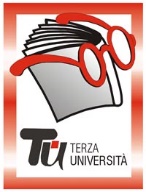              Tu  -  TERZA UNIVERSITÀ -  2022/23                                                              Provincia - PRIMA FASE     TREVIGLIOReferente: Maria Reduzzi cell. 353.4399688Iscrizioni e informazioni: SPI CGIL, via Cesare Battisti 43/b, tel. 035.3594450 martedì pomeriggio dalle 15 -17e venerdì mattina dalle 10-12. Le iscrizioni potranno avvenire anche on line sul sito della Terza Università: www.terzauniversita.it    CalendarioModulo n°106CORSO DI TAI JI QUAN E QI GONG-MOVIMENTO ENERGETICO ED ENERGIA DAL MOVIMENTO      DocenteMarco PesentiGiornoLunedìOrario14.30-15.30PeriodoDal 03.10.2022 al 05.12.2022 (10 incontri), (€ 40,00)SedeSala conferenze Auser, via Merisio 6ArgomentoMovimento e benessere PresentazioneIl Qi Gong ed il Tai Ji Quan Gong Fu sono le più diffuse e praticate arti del benessere psicofisico in Cina; col tempo, si sono sempre più evolute fino a divenire parte integrante della Medicina Tradizionale Cinese.  Praticate come attività motoria, hanno una forte componente educativa sulla consapevolezza dell’uso del proprio corpo; risultano formative a livello fisico, spirituale ed energetico. I movimenti armonici proposti, uniti agli esercizi di respirazione e meditazione, promuovono il benessere ad ogni livello.Tutor103.10.2022210.10.2022317.10.2022424.10.2022531.10.2022607.11.2022714.11.2022821.11.2022928.11.20221005.12.2022